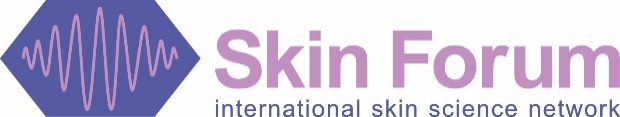                 19th Skin Forum Meeting             School of Pharmacy, University College London, 25-26 June 2024 Abstract Reproduction Form (See also instructions for abstract submission)                19th Skin Forum Meeting             School of Pharmacy, University College London, 25-26 June 2024 Abstract Reproduction Form (See also instructions for abstract submission)                19th Skin Forum Meeting             School of Pharmacy, University College London, 25-26 June 2024 Abstract Reproduction Form (See also instructions for abstract submission)Title(Prof/Dr/Mr/Mrs/Ms)Title(Prof/Dr/Mr/Mrs/Ms)Presenting author first namePresenting author first namePresenting author last name(to be indicated on list of participants)Presenting author last name(to be indicated on list of participants)Preference (please make a cross)Preference (please make a cross)Poster (  )    Oral ( )Company/UniversityAddressPostal CodeCityCountrye-mail:Telephone No: INSTRUCTIONS FOR SUBMISSIONINSTRUCTIONS FOR SUBMISSIONINSTRUCTIONS FOR SUBMISSIONFormat of Abstract: One page, Font: Times New Roman, size 12, margin: Top= 2.54 cm, Bottom= 2.54 cm, Left= 2.54 cm, Right= 2.54 cmFormat of Abstract: One page, Font: Times New Roman, size 12, margin: Top= 2.54 cm, Bottom= 2.54 cm, Left= 2.54 cm, Right= 2.54 cmFormat of Abstract: One page, Font: Times New Roman, size 12, margin: Top= 2.54 cm, Bottom= 2.54 cm, Left= 2.54 cm, Right= 2.54 cma.  The Abstract should be limited to the following sections:PurposeMethodsResultsConclusionsa.  The Abstract should be limited to the following sections:PurposeMethodsResultsConclusionsa.  The Abstract should be limited to the following sections:PurposeMethodsResultsConclusionsb.  Short specific titles should be usedc.  Underline initials and last name of the author who will present the workb.  Short specific titles should be usedc.  Underline initials and last name of the author who will present the workb.  Short specific titles should be usedc.  Underline initials and last name of the author who will present the workTYPING INSTRUCTIONSTYPING INSTRUCTIONSTYPING INSTRUCTIONSa. The abstract must be clearly typed in ENGLISH and sent as a WORD DOCUMENT.b. The abstract form, when completed, should be sent by e-mail to the address: E-mail: m.lane@ucl.ac.ukAbstract confirmation will be sent to the authors within two weeks of receipt of the abstract.a. The abstract must be clearly typed in ENGLISH and sent as a WORD DOCUMENT.b. The abstract form, when completed, should be sent by e-mail to the address: E-mail: m.lane@ucl.ac.ukAbstract confirmation will be sent to the authors within two weeks of receipt of the abstract.a. The abstract must be clearly typed in ENGLISH and sent as a WORD DOCUMENT.b. The abstract form, when completed, should be sent by e-mail to the address: E-mail: m.lane@ucl.ac.ukAbstract confirmation will be sent to the authors within two weeks of receipt of the abstract.